ABFRAGE: Essen 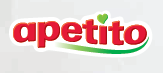 Liebe Eltern,da Ihr Kind bei uns in der Schule zu Mittag isst, bräuchten wir ein paar Informationen von Ihnen. Bitte füllen Sie deshalb diesen Zettel aus und geben ihn Ihrem Kind wieder so schnell wie möglich in die Schule mit. DANKE !Name: _______________________ Klasse: _____________O 	Unser Kind hat keine UnverträglichkeitenO 	Unser Kind ist VegetarierO 	Unser Kind hat Unverträglichkeiten:Wenn ja-welche ?___________________________________________ Unterschrift der Eltern: ___________________ Datum: ____________ABFRAGE: Essen Liebe Eltern,da Ihr Kind bei uns in der Schule zu Mittag isst, bräuchten wir ein paar Informationen von Ihnen. Bitte füllen Sie deshalb diesen Zettel aus und geben ihn Ihrem Kind wieder so schnell wie möglich in die Schule mit. DANKE !Name: _______________________ Klasse: _____________O 	Unser Kind hat keine UnverträglichkeitenO 	Unser Kind ist VegetarierO 	Unser Kind hat Unverträglichkeiten:Wenn ja-welche ?___________________________________________ Unterschrift der Eltern: ___________________ Datum: ____________ABFRAGE: Essen Liebe Eltern,da Ihr Kind bei uns in der Schule zu Mittag isst, bräuchten wir ein paar Informationen von Ihnen. Bitte füllen Sie deshalb diesen Zettel aus und geben ihn Ihrem Kind wieder so schnell wie möglich in die Schule mit. DANKE !Name: _______________________ Klasse: _____________O 	Unser Kind hat keine UnverträglichkeitenO 	Unser Kind ist VegetarierO 	Unser Kind hat Unverträglichkeiten:Wenn ja-welche ?___________________________________________ Unterschrift der Eltern: ___________________ Datum: ____________